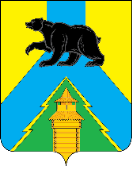 Российская ФедерацияИркутская областьУсть-Удинский районАДМИНИСТРАЦИЯПОСТАНОВЛЕНИЕ« 23 » марта 2023 г.  № 146п. Усть-УдаО внесении изменений в постановление от 10.08.2022 г № 383 «Об утверждении Административного регламента предоставления муниципальной услуги «Выдача разрешения на ввод объекта в эксплуатацию на территории районного муниципального образования Усть-Удинский район».	В связи с необходимостью приведения административного регламента «Выдача разрешения на ввод объекта в эксплуатацию на территории районного муниципального образования Усть-Удинский район», в соответствии с Федеральным законом от 29.12.2022 N 612-ФЗ "О внесении изменений в Градостроительный кодекс Российской Федерации и отдельные законодательные акты Российской Федерации и о признании утратившим силу абзаца второго пункта 2 статьи 16 Федерального закона "О железнодорожном транспорте в Российской Федерации", вступившим в силу с 01 марта 2023 года, изменены нормы ст. 55 Градостроительного кодекса РФ, руководствуясь статьями 22, 45 Устава РМО «Усть-Удинский район», администрация Усть-Удинского района,ПОСТАНОВЛЯЕТ:1. Внести в административный регламент предоставления муниципальной   услуги «Выдача разрешения на ввод объекта в эксплуатацию на территории районного муниципального образования Усть-Удинский район», оказываемой отделом строительства, архитектуры и жилищной политики администрации районного муниципального образования «Усть-Удинский район» следующие изменения:1.1. «подпункт «г» пункта 2.8 утратил силу с 1 марта 2023 года. 1.2. «подпункт «б», «г», «д» пункта 2.9 утратил силу с 1 марта 2023 года.2. Настоящее постановление вступает в силу с момента его официального опубликования.3. Управлению делами администрации (Толмачева О.С.) опубликовать настоящее постановление в установленном порядке.4. Контроль за исполнением постановления возложить на первого заместителя мэра районного муниципального образования «Усть-Удинский район» А.А. Менга.             Глава администрации района                                                               С.Н. Чемезов.